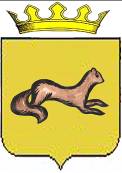 КОНТРОЛЬНО-СЧЕТНЫЙ ОРГАН____ОБОЯНСКОГО РАЙОНА КУРСКОЙ ОБЛАСТИ____306230, Курская обл., г. Обоянь, ул. Шмидта д.6, kso4616@rambler.ruЗАКЛЮЧЕНИЕ №45по результатам финансово-экономической экспертизы проекта постановления Администрации Обоянского района Курской области «О внесении изменений в муниципальную программу муниципального района «Обоянский район» Курской области «Комплексное развитие сельских территорий Обоянского района Курской области»»г. Обоянь                                                                                              20 июля 2021 г.	Основания для проведения экспертно-аналитического мероприятия: Федеральный Закон от 07 февраля 2011г. № 6-ФЗ «Об общих принципах организации и деятельности контрольно-счетных органов субъектов Российской Федерации и муниципальных образований», Решение Представительного Собрания Обоянского района Курской области от 29 марта 2013 г. № 2/23-II «О создании Контрольно-счетного органа Обоянского района Курской области и об утверждении Положения о Контрольно-счетном органе Обоянского района Курской области», Приказ от 28.12.2020 №90 «Об утверждении плана деятельности Контрольно-счетного органа Обоянского района Курской области на 2021 год», Приказ председателя Контрольно-счетного органа Обоянского района Курской области от 19.07.2021 №32 «О проведении экспертизы проекта Постановления Администрации Обоянского района Курской области».	Цель экспертно-аналитического мероприятия: Проведение экспертизы проекта Постановления Администрации Обоянского района Курской области «О внесении изменений в муниципальную программу муниципального района «Обоянский район» Курской области «Комплексное развитие сельских территорий Обоянского района Курской области»».Предмет экспертно-аналитического мероприятия: Проект Постановления Администрации Обоянского района Курской области «О внесении изменений в муниципальную программу муниципального района «Обоянский район» Курской области «Комплексное развитие сельских территорий Обоянского района Курской области»».Срок проведения: 19.07.2021 г. – 20.07.2021 г.Исполнители экспертно-аналитического мероприятия: Председатель Контрольно-счетного органа Обоянского района Курской области – Шеверев Сергей Николаевич.Ведущий инспектор Контрольно-счетного органа Обоянского района Курской области - Климова Любовь Вячеславовна.Общие сведения об объекте экспертизы:	Проект постановления Администрации Обоянского района Курской области «О внесении изменений в муниципальную программу муниципального района «Обоянский район» Курской области «Комплексное развитие сельских территорий Обоянского района Курской области»», направлен в Контрольно-счетный орган Обоянского района Курской области ответственным исполнителем – отделом промышленности, строительства, транспорта, связи, ЖКХ, архитектуры и градостроительства Администрации Обоянского района 19.07.2021 года (сопроводительное письмо №03-05-32/2972 от 16.07.2021).В ходе проведения экспертизы выявлено:Проект постановления Администрации Обоянского района Курской области «О внесении изменений в муниципальную программу муниципального района «Обоянский район» Курской области «Комплексное развитие сельских территорий Обоянского района Курской области»», разработан в соответствии с п.1 ст.15 Федерального Закона РФ от 06.10.2003 №131-ФЗ «Об общих принципах организации местного самоуправления в Российской Федерации», решением Представительного Собрания Обоянского района Курской области от 17.12.2020 №16/89-IV «О бюджете муниципального района «Обоянский район» Курской области на 2021 год и на плановый период 2022 и 2023 годов» (в редакции от 30.06.2021).Представленный для экспертизы проект постановления Администрации Обоянского района Курской области предусматривает внесение изменений в муниципальную программу «Комплексное развитие сельских территорий Обоянского района Курской области».В соответствии с Решением Представительного Собрания Обоянского района Курской области от 17.12.2020 №16/89-IV «О бюджете муниципального района «Обоянский район» Курской области на 2021 год и на плановый период 2022 и 2023 годов» (в редакции от 30.06.2021), объем бюджетных ассигнований предусмотренных по ЦСР 220 00 00000 «Муниципальная программа «Комплексное развитие сельских территорий Обоянского района Курской области», составляет 1164,3 тыс. руб., в том числе:- на 2021 год 164,3 тыс. руб.;- на 2022 год 1000,0 тыс. руб.; - на 2023 год 0,0 тыс. руб. Представленный проект предполагает утверждение общей суммы бюджетных ассигнований на реализацию мероприятий программы в размере 2164,3 тыс. руб., в том числе:- на 2021 год 164,3 тыс. руб.;- на 2022 год 1000,0 тыс. руб.; - на 2023 год 1000,0 тыс. руб., что не соответствует Решению о местном бюджете, отклонение составляет 1,0 тыс. рублей (2164,3-1164,3).Представленная для экспертизы муниципальная программа предусматривает внесение изменений в следующие подпрограммы: «Создание и развитие инфраструктуры на сельских территориях Обоянского района Курской области».В соответствии с Решением Представительного Собрания Обоянского района Курской области от 17.12.2020 №16/89-IV «О бюджете муниципального района «Обоянский район» Курской области на 2021 год и на плановый период 2022 и 2023 годов» (в редакции от 30.06.2021), запланированный объем расходов по ЦСР 221 00 00000 «Подпрограмма «Создание и развитие инфраструктуры на сельских территориях Обоянского района Курской области» муниципальной программы «Комплексное развитие сельских территорий Обоянского района Курской области»», составляет 1164,3 тыс. руб., в том числе:- на 2021 год 164,3 тыс. руб.;- на 2022 год 1000,0 тыс. руб.; - на 2023 год 0,0 тыс. руб. Представленный проект предполагает утверждение общей суммы бюджетных ассигнований на реализацию мероприятий подпрограммы в размере 2164,3 тыс. руб., в том числе:- на 2021 год 164,3 тыс. руб.;- на 2022 год 1000,0 тыс. руб.; - на 2023 год 1000,0 тыс. руб., что не соответствует Решению о местном бюджете, отклонение составляет 1,0 тыс. рублей (2164,3-1164,3).В тоже время:- в таблицах приложений не отражены суммы «всего» по программе и подпрограмме.- в паспорте программы и подпрограммы «Обьемы и источники финансирования программы» и «Обьемы и источники финансирования подпрограммы» не распределены суммы по годам.ВыводыКонтрольно-счетный орган Обоянского района Курской области предлагает Администрации Обоянского района Курской области учесть замечания, изложенные в настоящем экспертном заключении.Председатель Контрольно-счетного органаОбоянского района Курской области                                                 С. Н. Шеверев